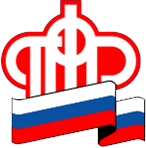 Пресс-релиз26 июля 2018Услуги ПФР — через интернет!	Получать государственные услуги, не выходя из дома не только удобно, но и просто. Для использования электронных сервисов Пенсионного фонда достаточно компьютера или любого другого мобильного устройства с выходом в интернет и регистрации на портале государственных услуг.	Если вы еще не зарегистрированы на сайте государственных услуг, то вам помогут в любой клиентской службе ПФР Санкт-Петербурга и Ленинградской области. При обращении не забудьте паспорт и СНИЛС.	После регистрации вы сможете беспрепятственно пользоваться «Личным кабинетом гражданина» и всегда будете в курсе количества заработанных пенсионных баллов, длительности вашего страхового стажа, периодов трудовой деятельности, а также размера начисленных работодателем страховых взносов.	Пенсионеры смогут узнать размер пенсии, с учетом всех индексаций, а молодые люди, у которых пенсия еще впереди, смогут рассчитать размер своей будущей пенсии при помощи пенсионного калькулятора. Владельцам материнского (семейного) капитала регистрация поможет отслеживать величину (или остаток) средств МСК.УПФР в Тихвинском районе Ленинградской области (межрайонное).